Отчет о летней оздоровительной 	работе -2019г. в средней группе.                                                                             Воспитатель: Штенцель К.С.     Летняя оздоровительная работа в средней группе была организована по утвержденному плану, нацелена на сохранение и укрепление физического и психического здоровья воспитанников с учетом их индивидуальных особенностей, удовлетворение растущего организма в отдыхе, творческой деятельности и движении. Были реализованы следующие задачи:Создание условий, обеспечивающих охрану жизни и укрепления здоровья детей через активное использование природных факторов, оптимизацию двигательной активности детей. Реализовывать систему мероприятий, направленную на оздоровление и физическое развитие детей, их нравственное воспитание, развитие любознательности и познавательной активизации, формирование культурно-гигиенических и трудовых навыков.Осуществление педагогического просвещения родителей по вопросам воспитания и оздоровления детей в летний период.Приоритетные направлениями работы на летний период:физкультурно - оздоровительная работа;культурно - досуговая деятельность. 	Основную часть времени дети проводили на свежем воздухе. Прием детей, утренняя гимнастика, игровая деятельность и другие мероприятия организовывались на свежем воздухе.Оздоровительная работа основывалась на закаливающих процедурах, таких как: воздушные и солнечные ванны, сон без маечек, гимнастика после сна, босохождение по траве, умывание прохладной водой. С целью укрепления здоровья детей соблюдался питьевой режим.При организации детской деятельности работали в тесном сотрудничестве со специалистами нашего ДОУ. Особое внимание уделялось повышению двигательной активности детей через подвижные игры, спортивно - музыкальные развлечения организованные музыкальными руководителями  совместно с  физинструктором. В целях формирования патриотического воспитания  было проведено мероприятие, посвященное Дню Государственного флага Российской Федерации « Флаг России».        Большое внимание уделялось организации познавательной, развивающей, творческой деятельности детей. За время летней оздоровительной работы было организовано множество мероприятий:Ежемесячные мероприятия «День именинника» Экспериментальная деятельность была реализована через игры с песком и водой, наблюдения за ростом и развитием растений в саду и огороде нашего детского сада, наблюдения за  насекомыми  и птицами, формирование представлений о летних явлениях природы. Были осуществлены целевые прогулки по территории детского сада «Лето и мы», мини экскурсии в сад и огород.Разучено с детьми большое количество стихов, загадок,  считалок, песенок о лете, летних природных явлениях, о насекомых и  растениях.В летний период была организованна трудовая деятельность с детьми. Мы с ребятами поливали огород, ухаживали за цветниками, наводили порядок на прогулочном участке, следили за чистотой выносного материала.В летний период продолжалась работа с родителями воспитанников. Были проведены консультации, беседы, регулярно обновлялась информация в родительских уголках, на темы связанные с сохранением и укреплением здоровья детей летом, о закаливании организма, о соблюдении культурно-гигиенических требований в домашних условиях, об организации питания и летнего отдыха детей. Родители привлекались к благоустройству участка. Подведением итогов нашей летней оздоровительной работы стал фотоотчет«А лето цвета неба».Считаем, поставленные задачи реализованы, летний отдых детей в нашейгруппе был полезным для здоровья, интересным, продуктивным.	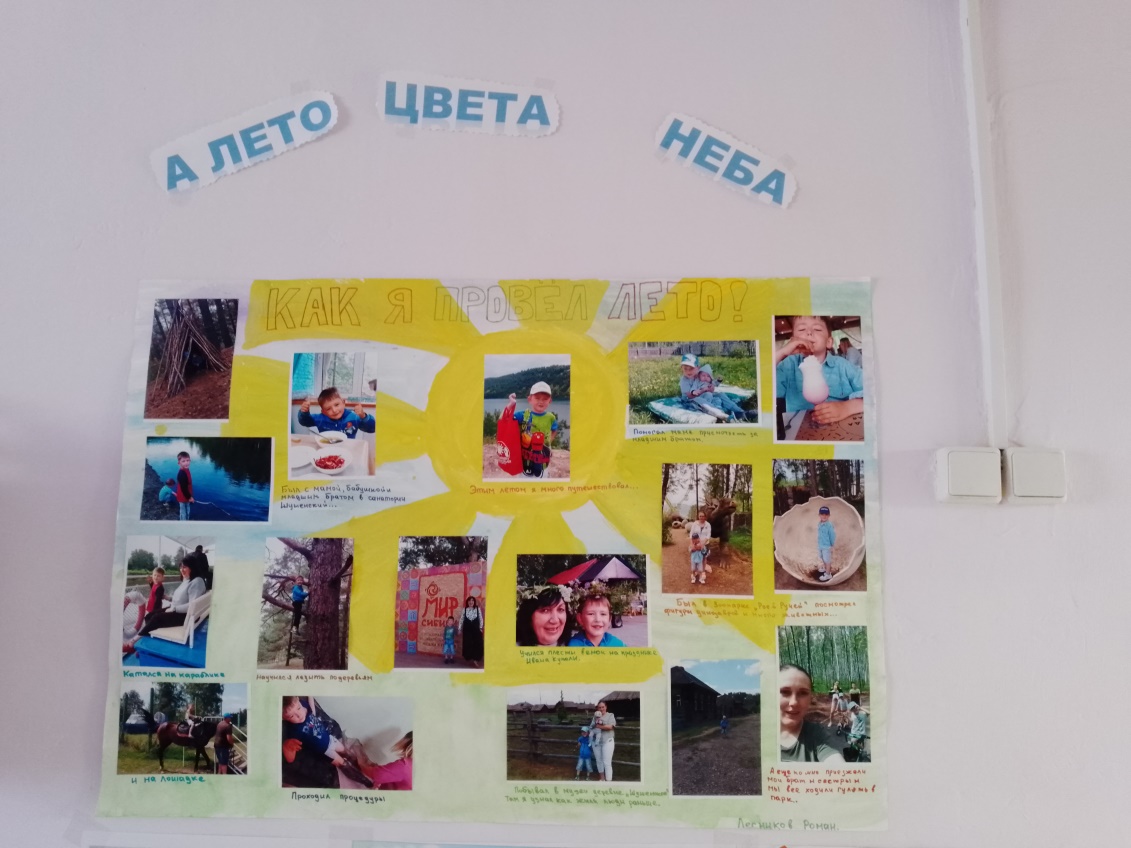 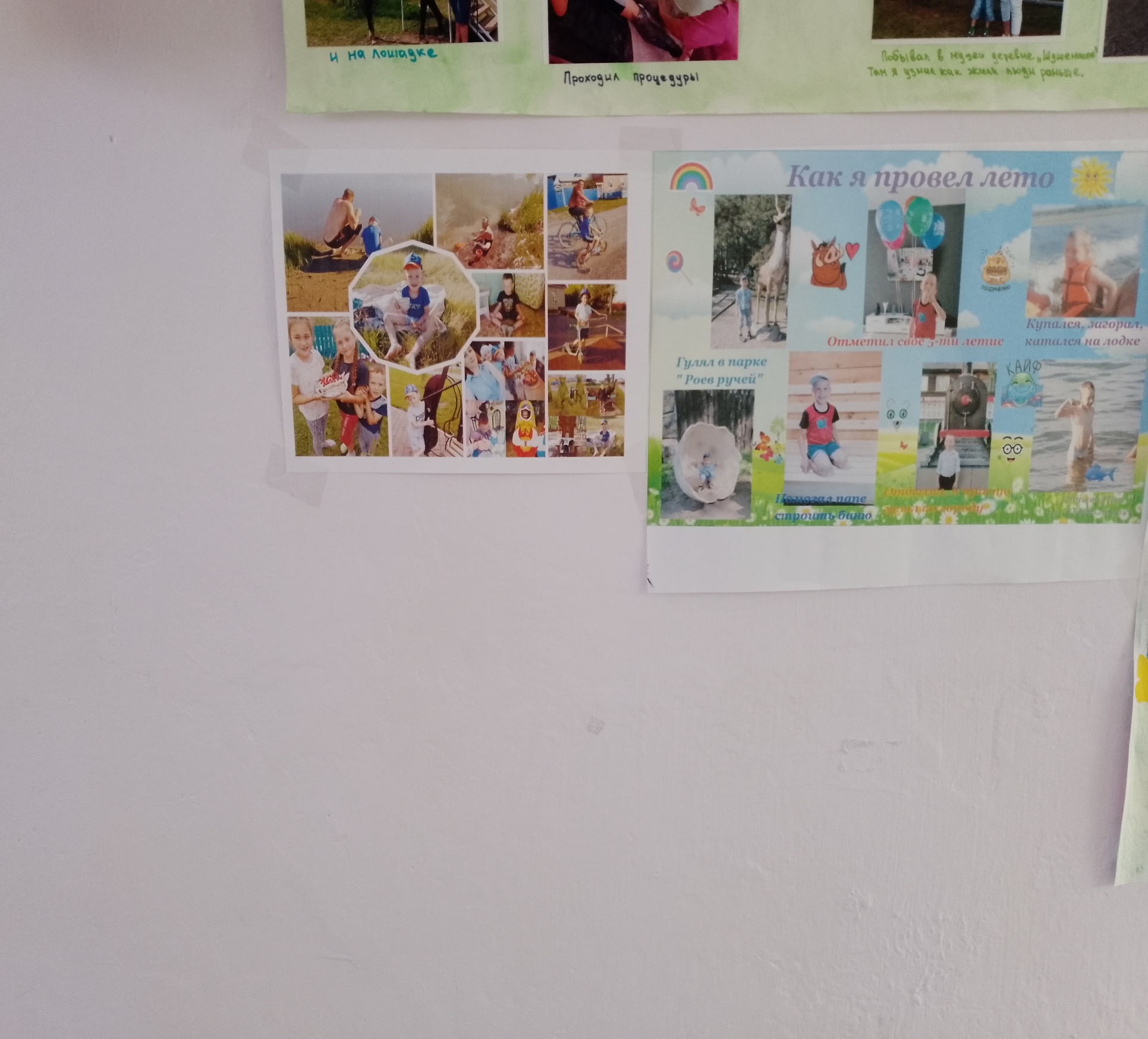 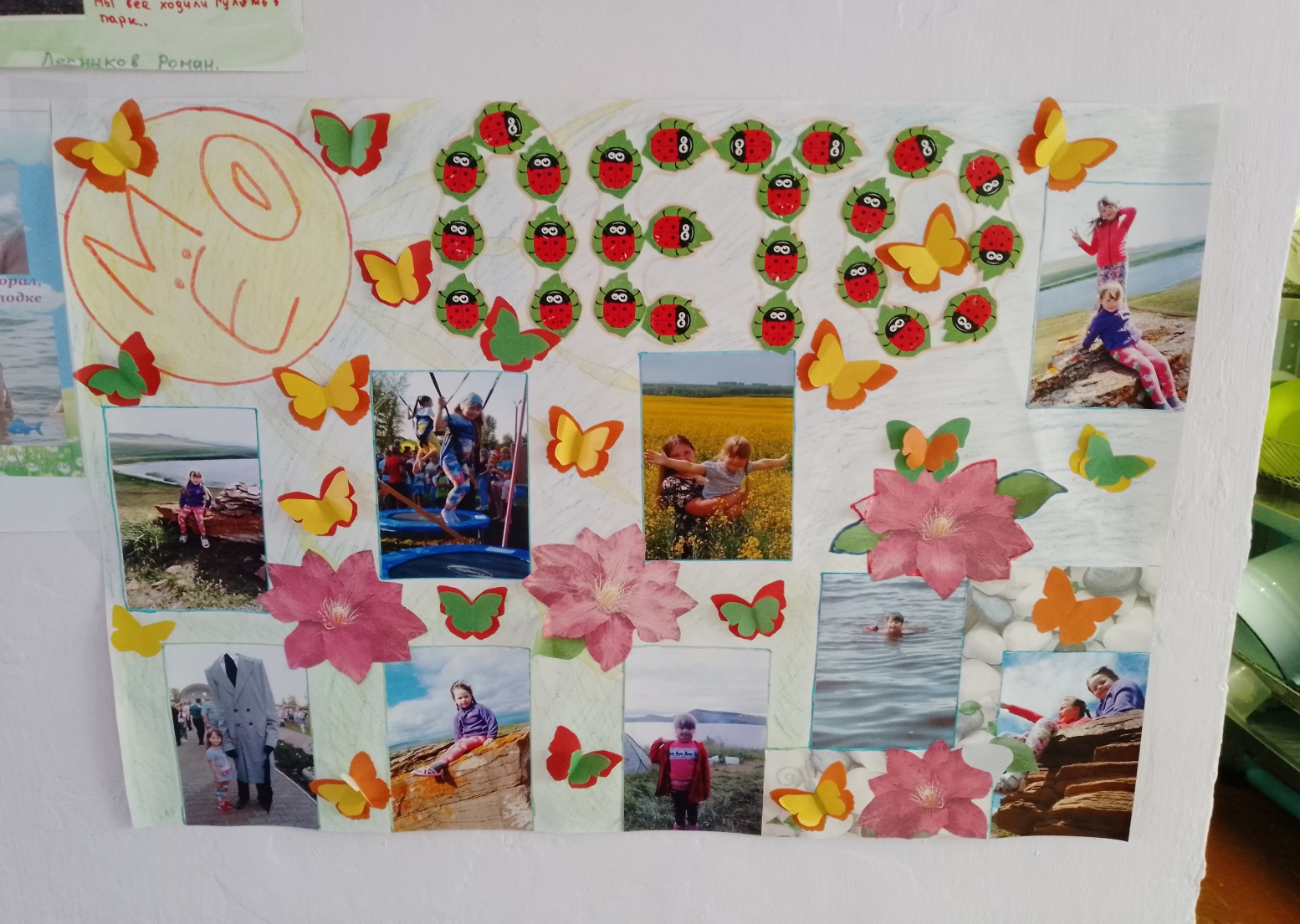 